ISTITUTO PROFESSIONALE DI STATO PER I SERVIZI DI ENOGASTRONOMIA E L’OSPITALITÀ ALBERGHIERA “P.Piazza”CORSO DEI MILLE 181 90123 PALERMO TEL 091 –6101012 DOMANDA DI ISCRIZIONE ALLA CLASSE 2^  SEZ:Al Dirigente Scolastico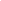 CHIEDEl’iscrizione dell_ stess_ alla classe ____ sede di PALERMO per l’anno scolastico   2024/2025A tal fine dichiara, in base alle norme sullo snellimento dell’attività amministrativa e consapevole delle responsabilità cui va incontro in caso di dichiarazione non corrispondente al vero, che 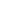 è residente a ___________________________ (Prov. _____ ) in Via/Piazza ____________________________________________________n°_______cap________domiciliato/a _______________________via ___________________________________telefono _____________________  altro telefono____________________   proviene dalla classe Indirizzo E-Mail (in stampatello)      __________________________________è stato sottoposto alle vaccinazioni obbligatorie 	SI 		NOche la propria famiglia convivente è composta da: 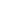  Cognome e nome:		          luogo e data di nascita:			parentela:____________________________  ____________________    _________________________________________________________  ____________________  __________________________________________________________  ____________________  __________________________________________________________  ____________________  __________________________________________________________  ____________________  ______________________________       II / la sottoscritto/a autorizza il/la proprio/a figlio/a, in caso di assenza improvvisa del docente delle ultime ore, ad uscire dall'istituto anche senza debito preavviso, sollevando la scuola da ogni responsabilità;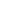 Data___/___/____                                 Firma__________________________________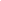 II / la sottoscritto/a autorizza il/la proprio/a figlio/a, ad uscire dalla scuola, durante la pausa ricreativa.Data___/___/____                                     Firma__________________________________________Il sottoscritto dichiara di essere consapevole che la scuola può utilizzare i dati contenuti nella presente autocertificazione esclusivamente nell’ambito e per i fini istituzionali propri della Pubblica Amministrazione (Decreto Legislativo 30 giugno 2003 n. 196).Data ______________  					 Firma ____________________________________Firma di autocertificazione (Leggi 15/98 127/97 131/98) da sottoscrivere al momento della presentazione della domanda all’impiegato della scuolaAllegato Mod. AModulo per l’esercizio del diritto di scegliere se avvalersi o non avvalersi dell’insegnamento della religione cattolica per l’anno scolastico 2024/2025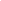 	Premesso che lo Stato assicura l’insegnamento della religione cattolica nelle scuole di ogni ordine e grado in conformità all’accordo che apporta modifiche al Concordato Lateranense (art. 9.2) il presente modulo costituisce richiesta dell’autorità scolastica in ordine all’esercizio del diritto di scegliere se avvalersi o non avvalersi dell’insegnamento della religione cattolica. La scelta operata all’atto dell’iscrizione ha effetto per l’intero anno scolastico cui si riferisce.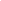 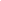 Scelta di avvalersi  dell’insegnamento della religione cattolica			 Scelta di non avvalersi dell’insegnamento della religione cattolica		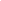 (la scelta si esercita contrassegnando la voce che interessa)Firma:__________________________(*)  Genitore o chi esercita la potestà per gli alunni delle scuole materne, elementari e medie (se minorenni)    (*) Studente (se maggiorenne o comunque frequentante un istituto secondario superiore)TASSE SCOLASTICHE E CONTRIBUTI SCOLASTICI A.S. 2024/2025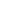 PAGAMENTO TRAMITE  PAGOPA on line obbligatorio per Assicurazione integrativa di euro 7,50;PAGAMENTO TRAMITE  PAGOPA on line contributo volontario  per miglioramento offerta formativa, derrate alimentari per esercitazione nei laboratori di euro 25.00;_l_sottoscritt_Padremadre  tutoreCognome e nomedell’alunn_Cognome e nomel’alunn_l’alunn_Cognome e nomeCodice fiscaleCodice fiscale- è  nat_aa________________________________________________________________________________________________________________________________________________________________ilil_______/_______/_________________/_______/_________________/_______/__________- è cittadinoitalianoaltro (indicare quale) 